Daniel J Dunne Circle ($25,000 to $49,999)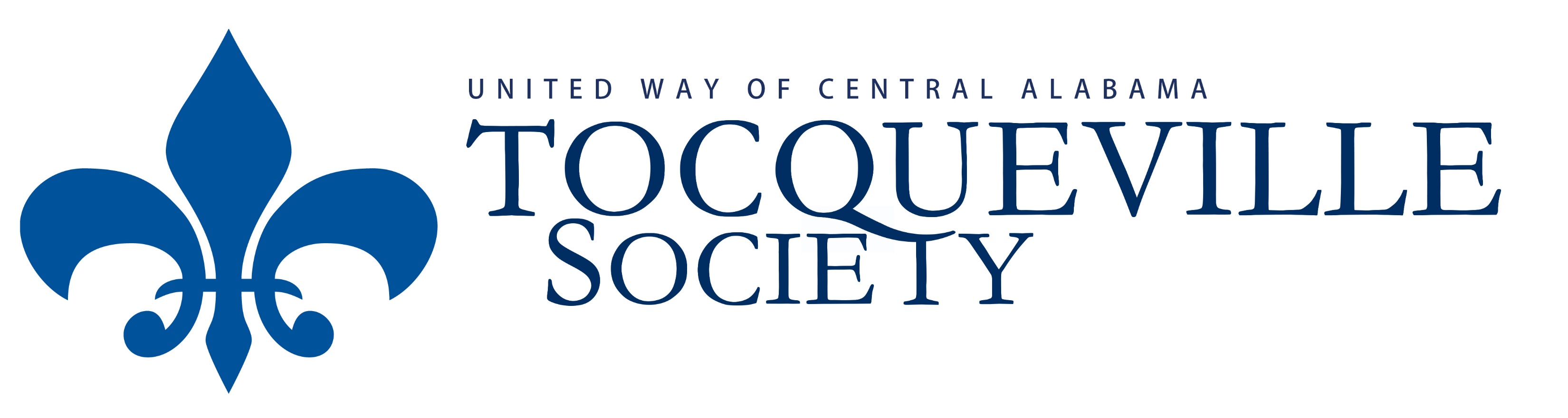 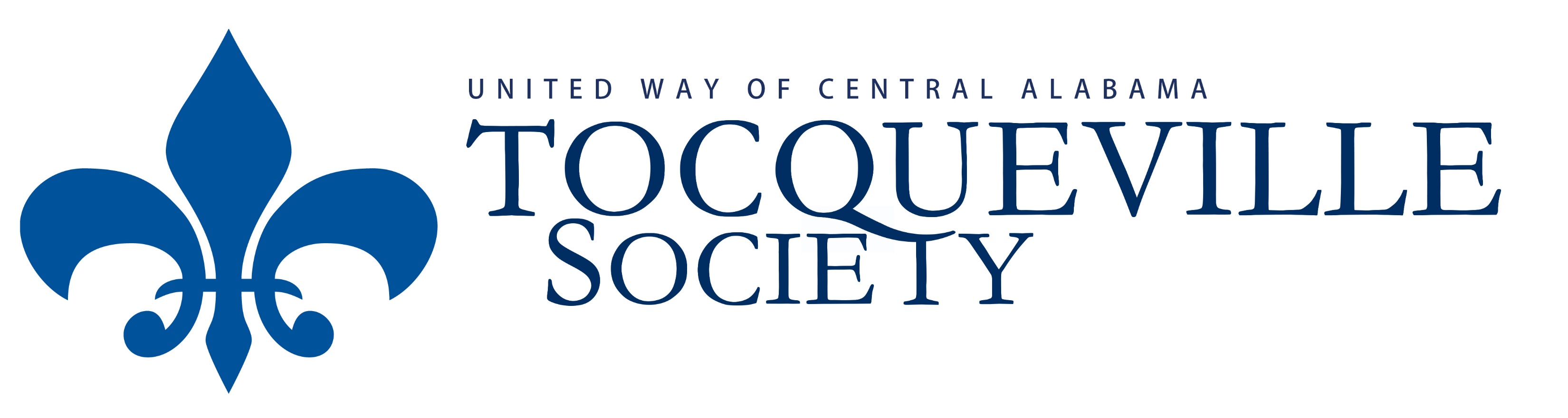 Payment Schedule for 2019 PledgeYear you make	Year you pay		Amount 	Amount of	  Total Gift your pledge 		your pledge 		you pay	    match       2019		    2020		 $15,000           $10,000            $25,000      2020                            2021                           $20,000              $5,000            $25,000      2021                            2022                           $25,000                   $0                $25,000I (we) make this 3 year commitment to improve lives and community conditions by becoming members of the Tocqueville Society with commitment to payment outlined above.Name:		Date: The membership shall be in the name of: Email address: Amount: Payment:(check enclosed)     Account numberPreferred month/date: __________________  I intend to request funds through  This is not a pledgeEmployer Name: Special Donor Notes 